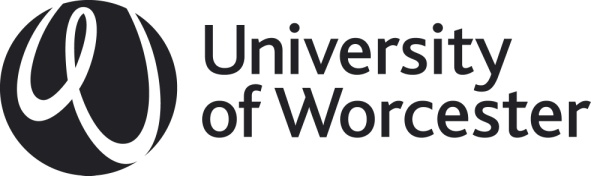 CAP FORM 7: 	Resource Statement: Collaborative ProvisionThis statement is compiled by the Principal/Chief Executive (or completed on their behalf and signed off) of the partner organisation responsible for delivering the course.  If delivery is shared and/or students have access to University resources, it should be completed in association with the relevant School at the University. The purpose of the statement is to provide information for the final approval meeting in the course approval process, about the resources in place to support delivery of the course. Please use the following subheadings and provide as full information as possible in order to avoid the final approval meeting requesting further information before it can reach a decision.Course Title:Partner organisation:Type of collaboration (eg validated, franchised)School:1.	StaffingDescribe briefly how the course will be staffed, making reference where appropriate to qualifications and experience (cross refer to CVs), including HE teaching qualifications, employment status (FT, PT, Associate Lecturer or other), and the roles of course leader and module leadership, as applicable.  Reference to any external requirements and/or future staffing strategy may also be relevant.  This information is additional to that provided on staff CVs.2.	Specialist resourcesDescribe briefly any specialist resources (accommodation, specialist facilities or equipment, etc) necessary to support the course and how these will be provided.3.	Learning resources (texts, journals and printed materials)Describe briefly access to printed and text based learning resources, including e-books and journals.  Confirm access to resources listed in module specifications and refer as necessary to any planned spending on learning resources to support the course.  Please cross-reference to listings of relevant journals and other key resources where appropriate.  4.	Electronic and digital learning resourcesDescribe briefly access to computing and electronic resources, including arrangements for VLE access.Head of SchoolHead of SchoolHead of SchoolHead of SchoolSigned:Date:Principal/Chief Executive of Partner Organisation:Principal/Chief Executive of Partner Organisation:Principal/Chief Executive of Partner Organisation:Principal/Chief Executive of Partner Organisation:Signed:Date: